НОД на тему «Как ребята спасли пшеничные зернышки», воспитатель Софронова Наталья ГеннадьевнаОбразовательные области: «Социально-коммуникативное развитие» , «Познавательное развитие»Группа: дошкольный возраст (4-5 лет)Цель: формирование у детей представления о выращивании зерновых культур, об общественной значимости труда по посеву семян, обогащение знания о хлебе.Задачи:-Закрепить знания о разновидностях зерен (рис, гречка, пшеница, горох, фасоль), об изделиях из муки.-Закрепить навыки посадки зерен пшеницы, используя алгоритм действий.-Развивать наблюдательность и любознательность детей, способность устанавливать простейшие связи, способствовать формированию мыслительных операций (внимание, логику, воображение). -Развивать связную речь, мелкую моторику рук. -Формировать ценностное отношение к труду.-Развивать интерес к миру природы, воспитывать у детей элементы экологического сознания. -Воспитывать эмоциональную отзывчивость, сопереживание, добросовестное и ответственное отношение к делу.-Воспитывать самостоятельность, интерес и бережное отношение к результатам своего труда.Предварительная работа:Просмотр компьютерной презентации на тему «От зернышка до каравая»; ознакомление с различными видами зерновых культур; групповые беседы о значимости весенне-полевых работ, в частности, посева злаковых культур; ознакомление с технологией посадки семян при помощи схематичных изображений, замачивание зерен пшеницы.Материалы: игрушка-кукла Фея, баночки с зернами (рис, гречка, фасоль, горох, пшеница),  карточки с изображением различных продуктов и предметов, магнитная доска, схема посадки зерен пшеницы в картинках, емкости с землей, рабочие фартуки, емкости для посадки, палочки, совочки, лейки (по количеству детей),  ноутбук для проигрывания музыкальной композиции.Ход занятия:Воспитатель:  Ребята, сегодня нам почтальон принес вот такое необычное, красивое письмо, интересно, от кого же оно? Прочитаем?( читаю письмо, от пшеничной феи)Дорогие ребята, ночью, пока все спали, злой волшебник Гнилиус пробрался в вашу группу и заколдовал зернышки, которые вы замочили для посадки. Если их не расколдовать, то зерна испортятся и сгниют, и из них никогда уже не вырастут пшеничные колоски, из которых делают ароматный хлеб.Воспитатель И что же нам теперь делать?(возможно, дети ответят, что нужно спасать зерна, если не ответят, навести их на ответ) Ребята, спасем наши пшеничные зернышки?Дети: Да!Воспитатель:Тогда не  будем медлить и приступим к выполнению первого задания. А первое задание у нас здесь (все подходят к столу, на котором стоят коробочки с различными зернами). Нужно угадать, в какой коробочке находятся зерна пшеницы.(Дети угадывают.)Воспитатель: Молодцы, ребята, а что за зерна в остальных коробочках? (называют рис, гречку, горох, фасоль).Воспитатель: Отлично! Я не сомневалась, что вы справитесь с этой задачей! А теперь – следующее задание (подходят к столу с карточками) - нужно отобрать карточки, на которых изображены изделия из муки.Дети отбирают карточки, воспитатель вывешивает отобранные карточки на доску и вместе с детьми проводит анализ, что подходит, а что – нет.Воспитатель: Молодцы, ребята, и с этим заданием вы справились! И наконец, последнее, третье задание – нам с вами нужно посадить зернышки пшеницы в землю! Прежде чем приступить к работе, давайте вспомним, как это делается. Что нам нужно для посадки в первую очередь?Дети, с помощью уточняющих вопросов воспитателя, называют последовательность действий по посадке зерен пшеницы, параллельно воспитатель вывешивает на доске карточки со схемой посадки.Воспитатель: Ребята, все запомнили, что за чем следует? Кто хочет сам разложить карточки по порядку? (2-3 ребенка проделывают самостоятельно). Вижу, что теперь вы все хорошо запомнили, давайте приступим к работе, и каждый посадит зернышки в свой горшочек.Дети самостоятельно сажают зернышки, воспитатель по необходимости подсказывает, помогает.Воспитатель: Молодцы, ребята! Вы выполнили все задания. Злое колдовство Гнилиуса перестало действовать, и теперь наши зернышки в полной безопасности! Ребята, а что нужно делать для того, чтобы зернышки проросли?(ухаживать за ними – поливать, рыхлить, а еще - говорить добрые слова, чтобы зернышки быстрее выросли).Обещаете не забывать ухаживать за нашими зернышками?Дети: Да!   (нужен открытый временной конец)Воспитатель: Тогда давайте поставим наши посадки на окно, там много света и будем ухаживать за ними и  заполнять вот этот маленький альбом наблюдений, который прислала для нас хлебная фея, а потом пошлем его ей, пусть она не беспокоится за свои зернышки.Мы с амии сегодня хорошо потрудились и я предлагаю вам отдохнуть и поиграть. Я знаю очень интересную игру «Зернышки» ( проводится игра: воспитатель проговаривает слова и показывает под музыку, ребята повторяют движения)Релаксия:Воспитатель: Ну, что, ребята, вам понравилось, чем мы с вами сегодня занимались?А что мы делали?  Как мы сажали зерна пшеницы?А как мы будем ухаживать за нашими зернышками? ВоспитательРебята, мы сегодня с вами познакомились с изделиями из муки ,и я хочу угостить вас вкусными крендельками. Угощайтесь, пожалуйста.( угощаю детей)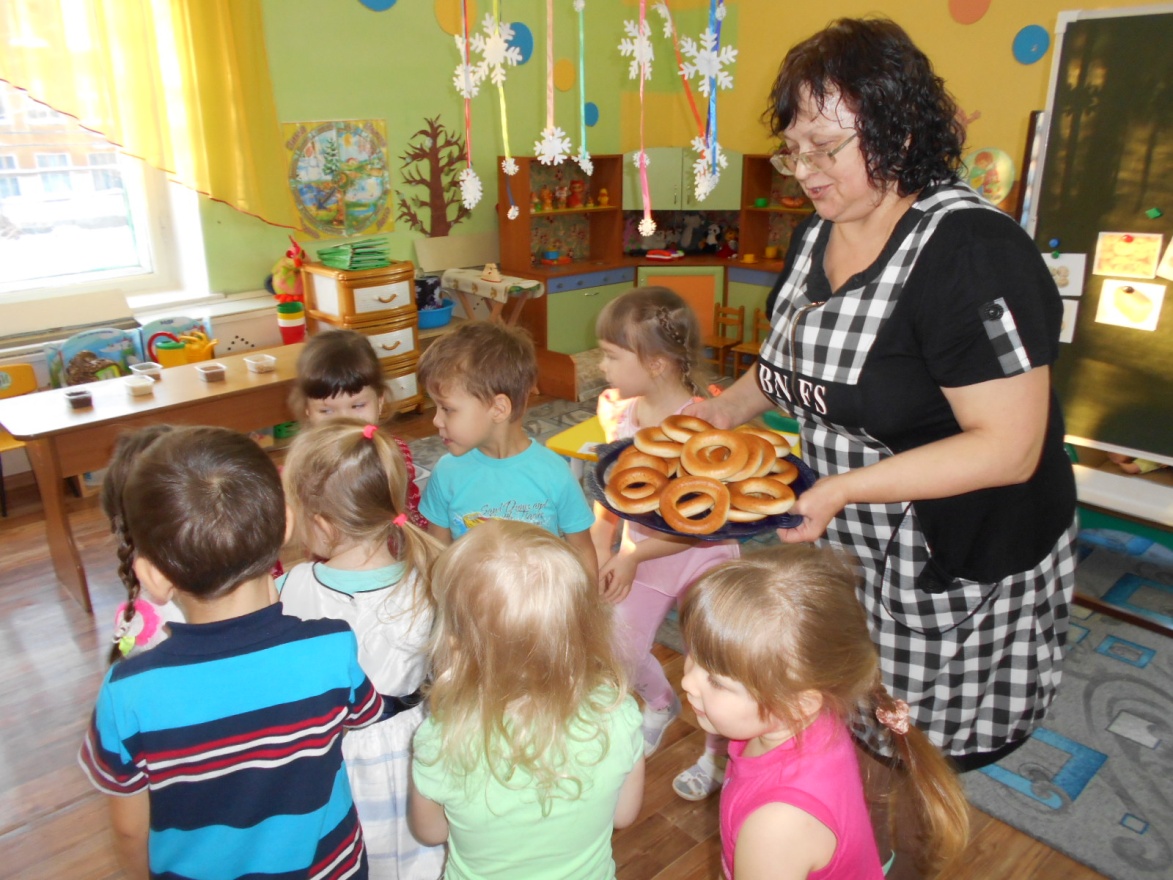 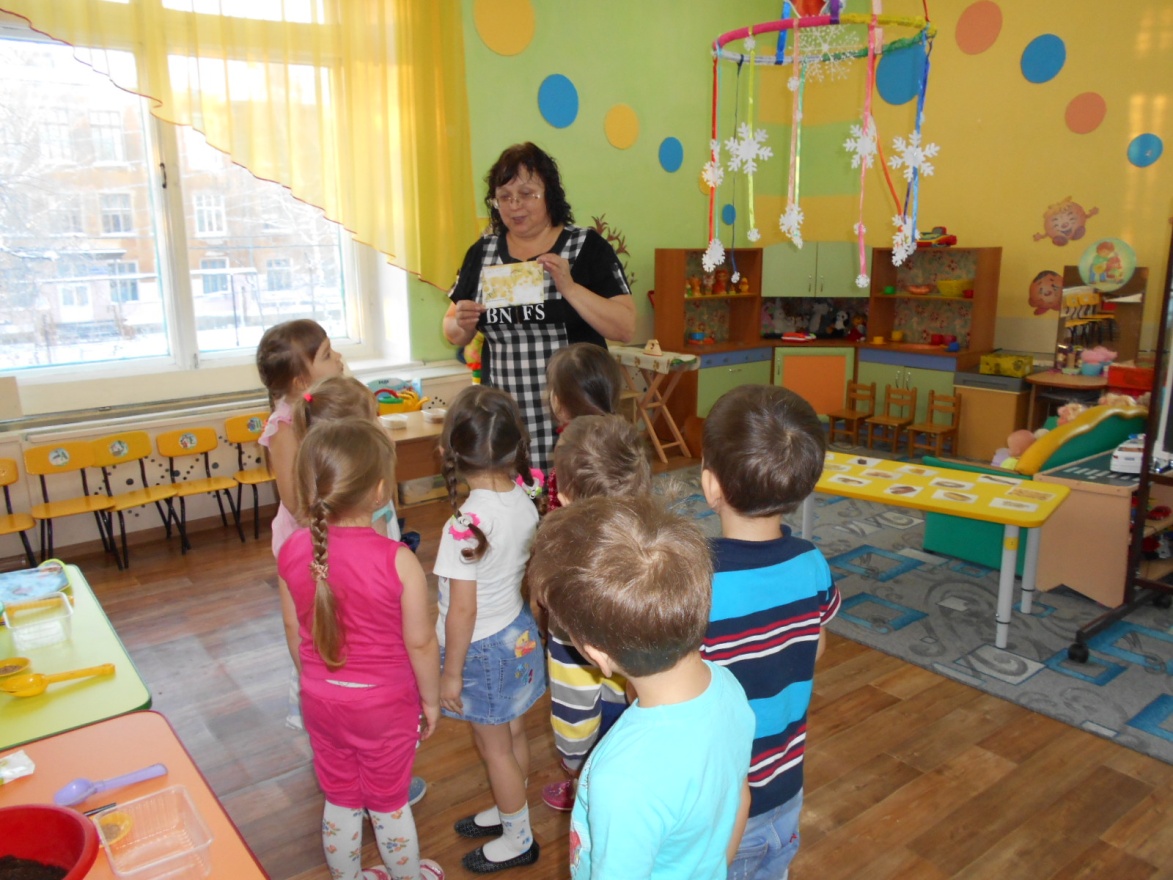 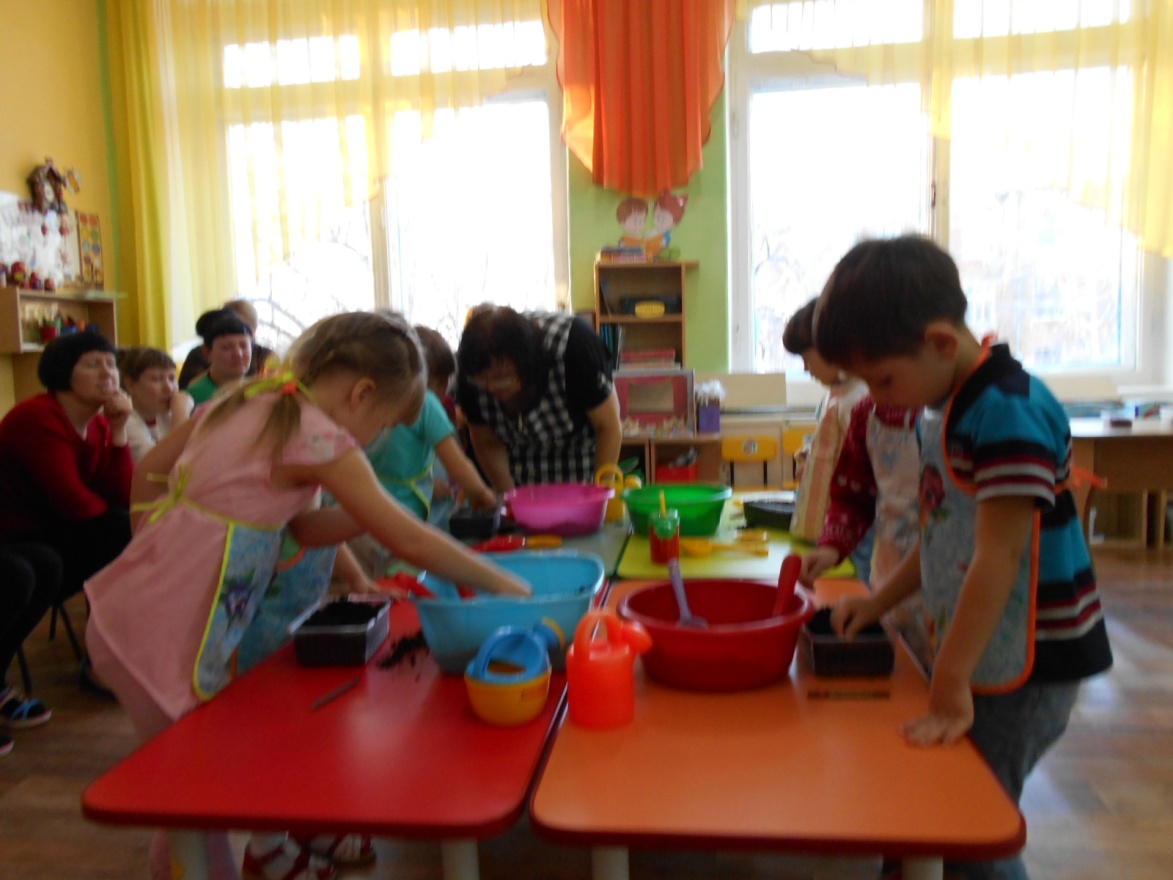 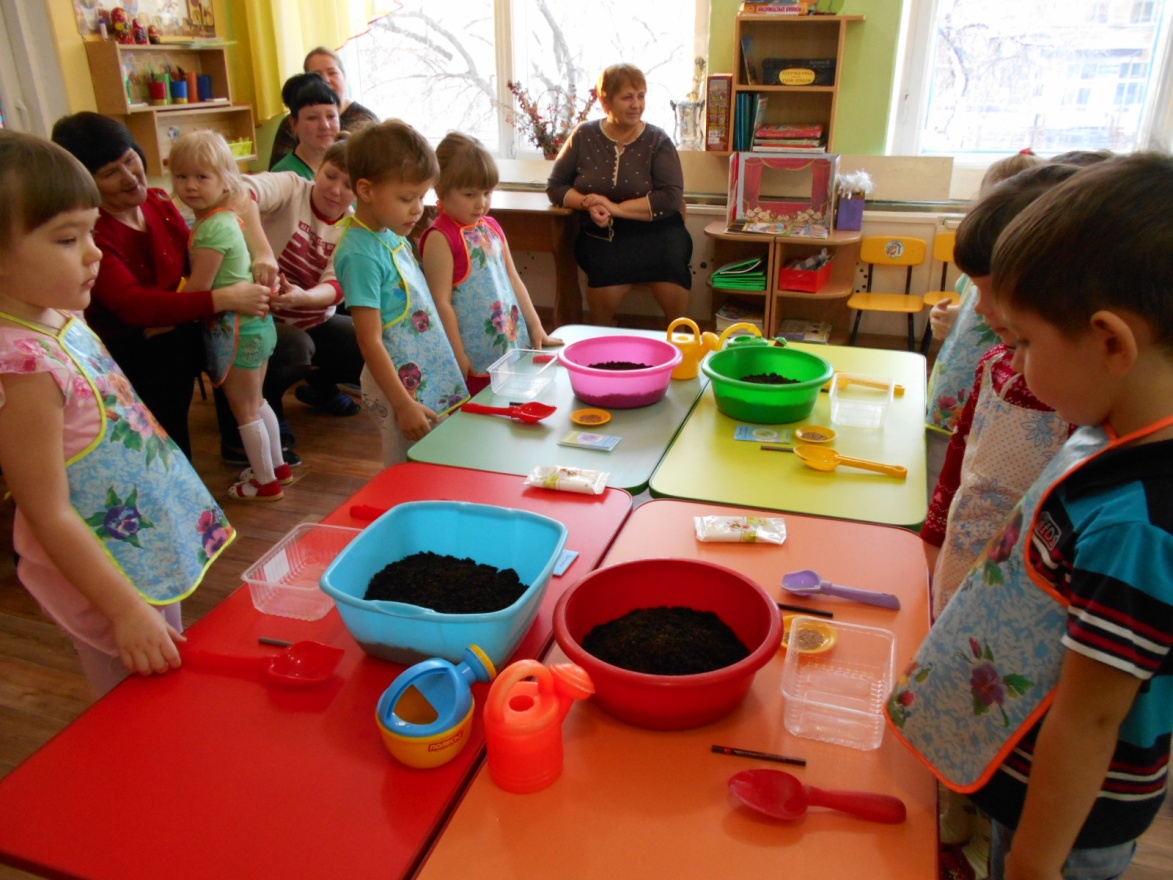 Зернышки в земле ,Дети садятся на корточки,сначала вырастает один листочек, затем второй,медленно поднимаются на ноги, руки поочередно поднимают вверх,росточки становятся все выше,тянутся ввысь, поднимаются на цыпочки,колоски качаются на ветру.качаются из стороны в сторону с поднятыми руками,Дождик поливает колоски.барабанят ладошками по коленкам,После дождика росточки окрепли, налились зернышками ,изображают руками, какие большие зернышки,колоски, наполненные тяжелыми зернышками, качаются на ветру.и вот колоски созрели, пришло время собирать урожай – все колоски собираем в один сноп.Дети собираются вокруг воспитателя.Из собранных колосков получили зерно и перемололи в муку .Имитируют показ муки в ладошках.И вот такой большой каравай испекли из пшеничной муки Дети берутся за руки и делают большой круг.